全国农村危房改造信息管理系统操作手册北京亿建联信息技术有限公司      技术支持：010-57210110  13910013687QQ 2304533811  微信：13910013687目录1.我的桌面	11.1 总体任务情况	21.2 任务进度完成情况	31.3 数据预警情况	32.指标分析和预警	42.1预警分析汇总	42.2四类人员信息问题	62.3身份证号问题	62.4面积问题	62.5资金补助问题	63.数据统计分析	63.1统计分析汇总	43.2改造进度情况统计	53.3脱贫情况统计	63.4四类人员信息统计	63.5改造方式统计	63.6危房等级统计	64.危改档案录入	75.危改档案查询	96.农户电子档案申报	96.1电子档案备案	96.2已上报信息查询	107.农户电子档案审核	107.1电子档案审核	107.2审核通过查询	118.系统功能菜单	118.1用户管理	11打开各省系统地址，输入账号密码，点击登陆按钮。（忘记密码可以联系上级部门初始化为原始密码。）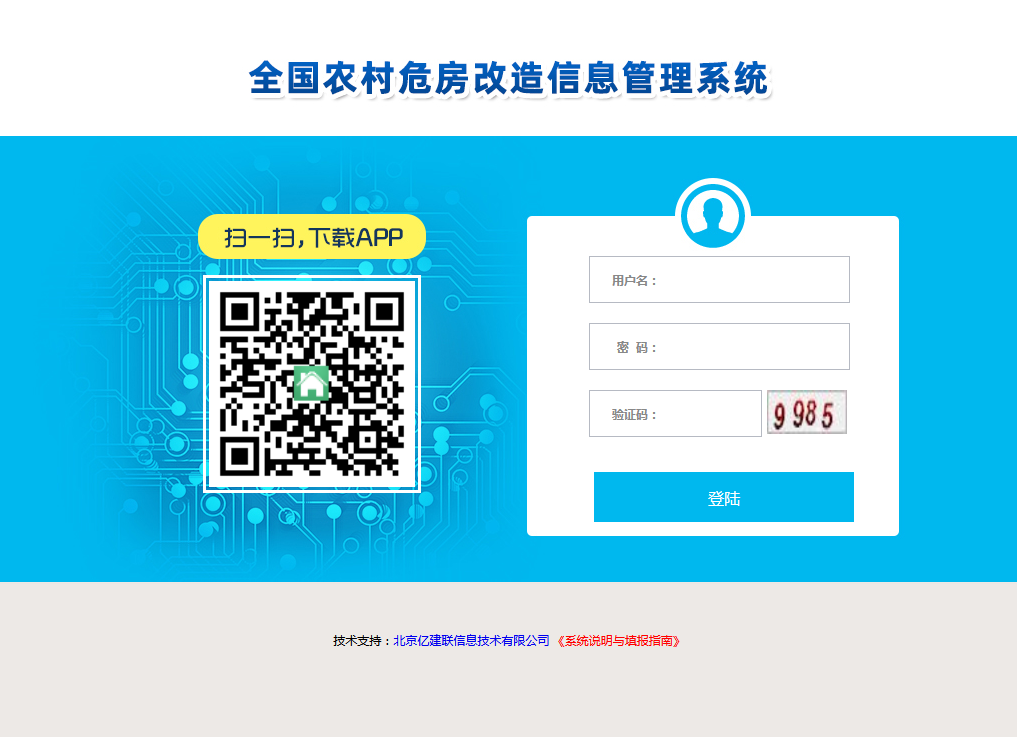 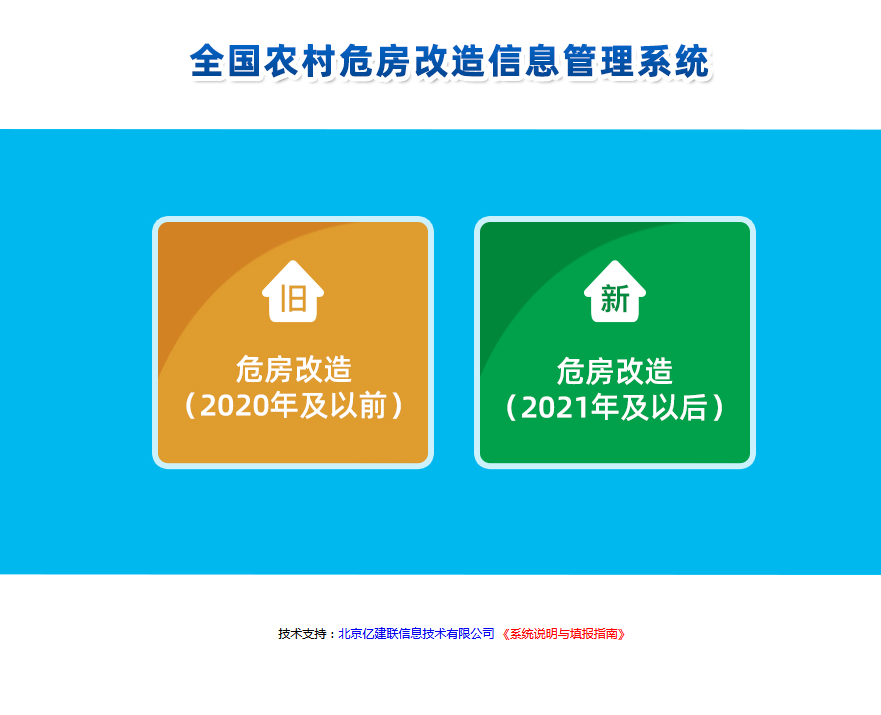 点击危房改造（2021年及以后）链接可以录入、查看2021年危房改造、抗震改造、节能改造数据（包括2021年以前抗震改造的录入）。1我的桌面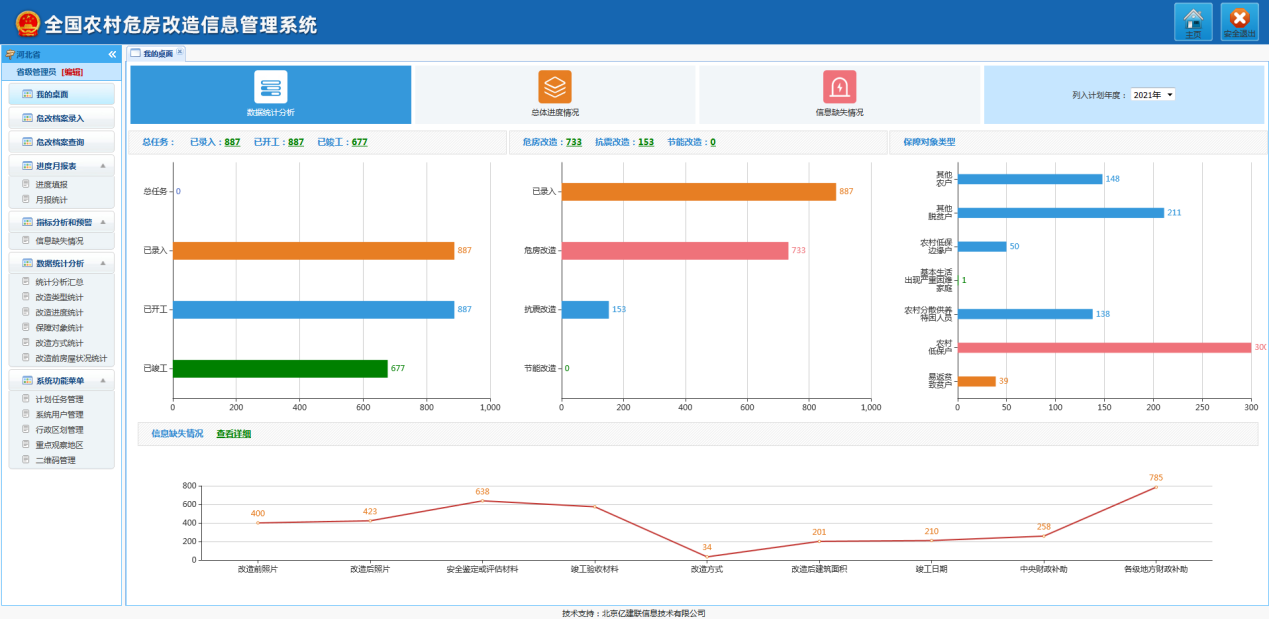 顶部：系统名称+安全退出左侧：系统菜单（点击编辑按钮可修改用户名称和密码）右侧：主页面（展示左侧菜单对应内容）1.1 数据统计分析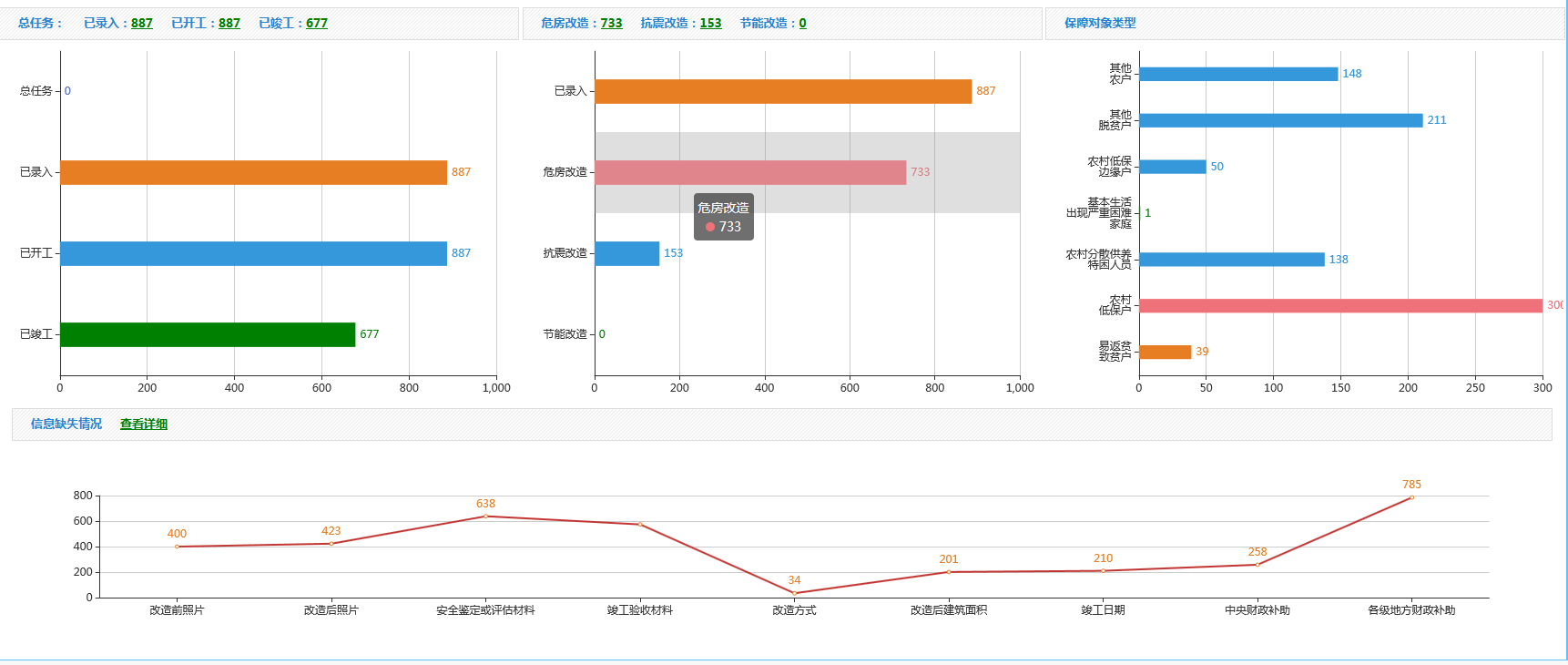 图形展示进度情况、改造类型情况、保障对象类型情况、信息缺失情况。点击相关数字可查看详细列表。1.2 任务进度完成情况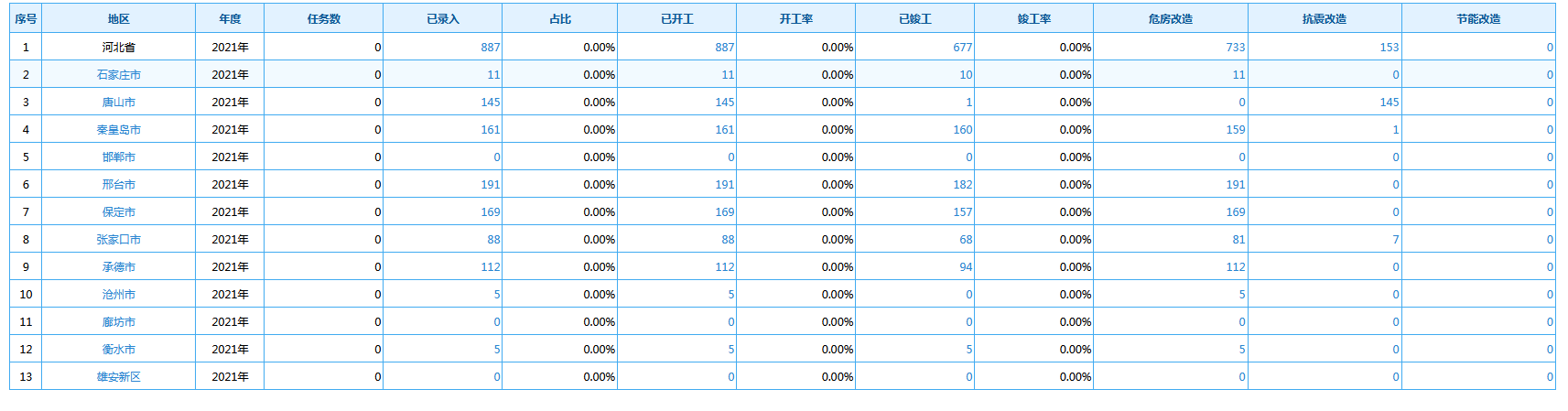 地区：点击蓝色地区名称可进去下一级（返回请点击任务进度完成情况）年度：默认显示当前年份（不是的请联系QQ2304533811）任务数：县以上管理部门可以在系统功能菜单下的计划任务管理页面设置。（建议优先设置）已录入：（统计系统录入户数）占比（录入户数/总任务数）已开工：（统计系统开工户数）占比（开工户数/总任务数）已竣工：（统计系统竣工户数）占比（竣工户数/总任务数）危房改造：统计改造类型选择危房改造的户数抗震改造：统计改造类型选择抗震改造的户数节能改造：统计改造类型选择节能改造的户数内容：点击有链接数字可具体查看详细名单（如果数字不一样，说明当天有修改，第二天自动处理程序自动计算后显示正常）。1.3 信息缺失情况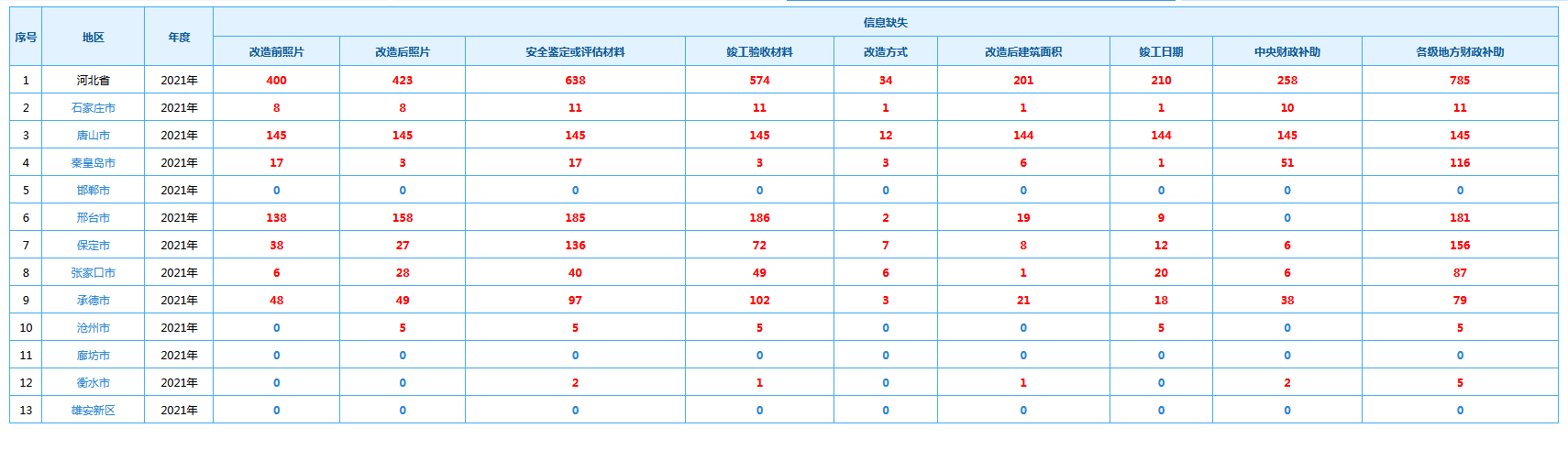 地区：点击蓝色地区名称可进去下一级内容：点击有链接数字可具体查看详细名单（如果数字不一样，说明当天有修改，第二天自动处理程序自动计算后显示正常）。危改档案录入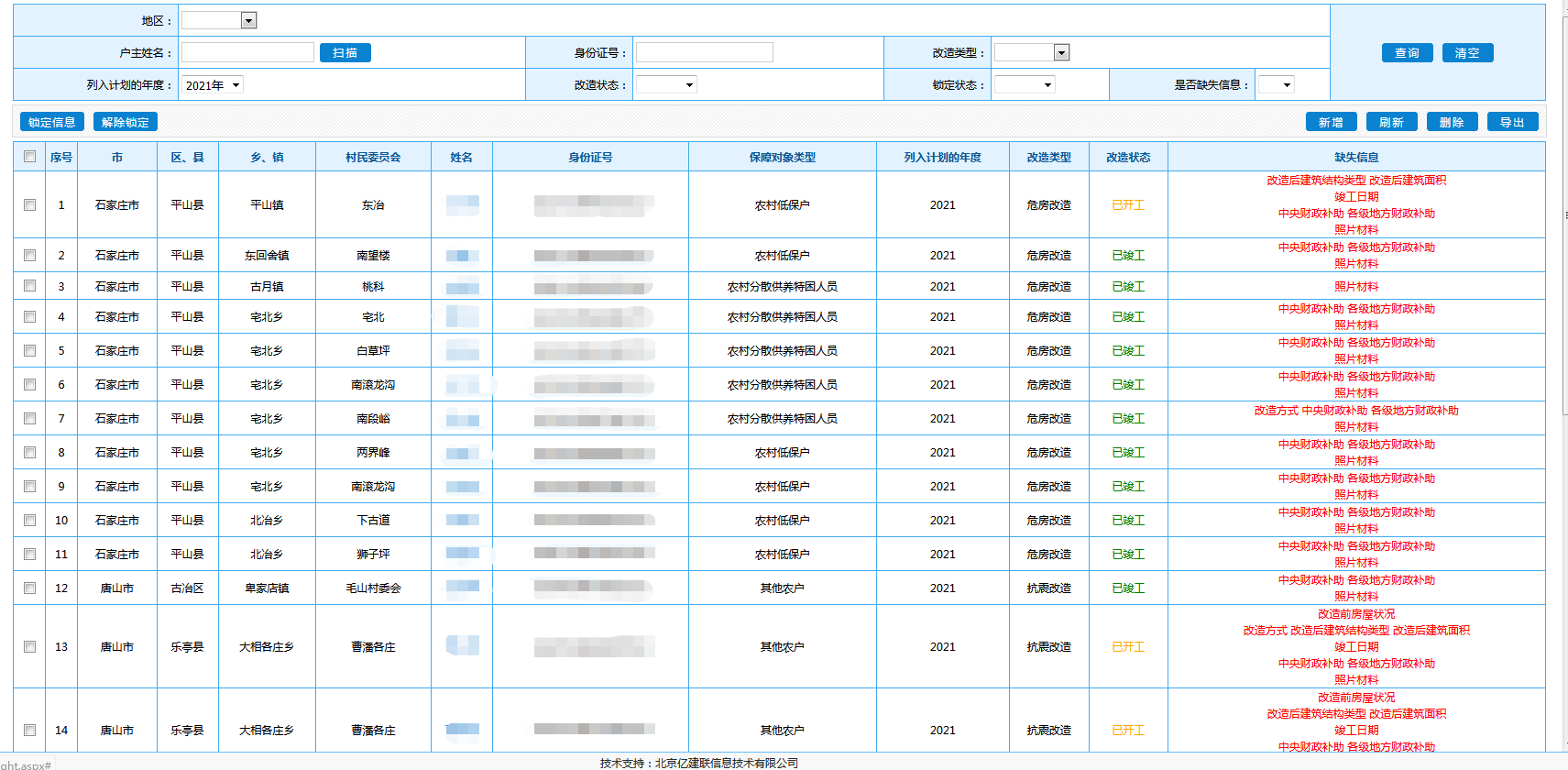 备注：危改档案的修改同样在此页面。（查询到危改户点击姓名修改）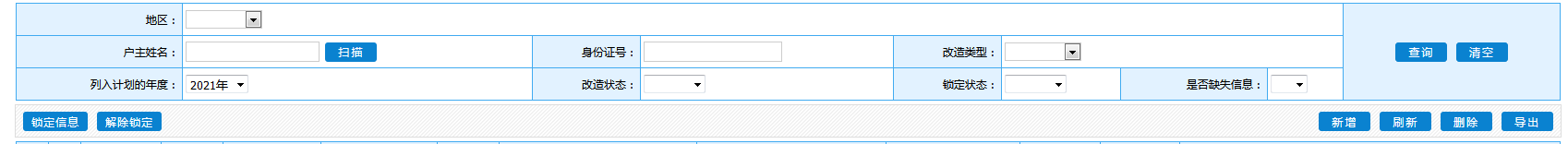 可根据地区、户主姓名、身份证号、改造类型、列入计划年度、改造状态、锁定状态、是否缺失信息查询，查询结果显示在列表页。新增：首选完善农户危改信息，带红色*号为必填项。点击保存按钮后，才可以上传电子材料。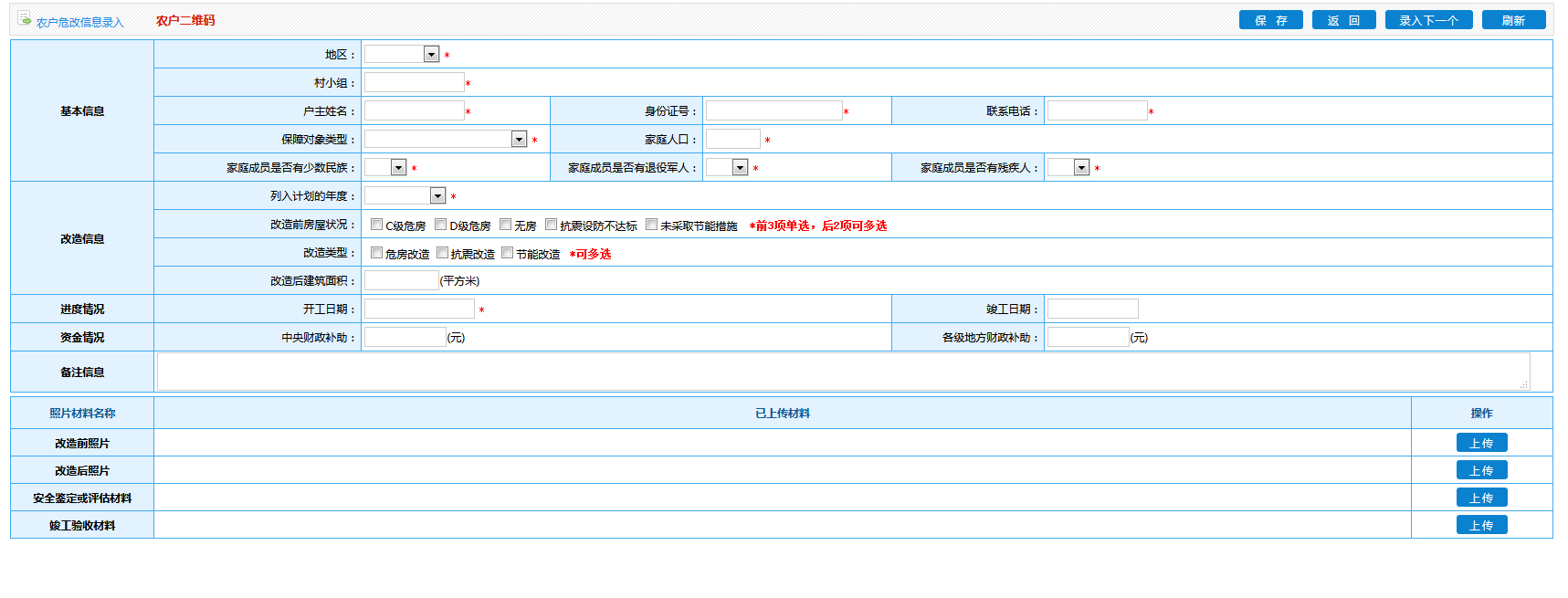 删除信息：勾选序号前面的小方块，进行信息删除，删除成功页面会有提示。锁定信息：勾选序号前面的小方块，进行信息锁定，锁定成功页面会有提示，人名后面会有一个的标记。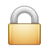 （4）解除锁定：勾选序号前面的小方块，进行信息解锁，解锁成功页面会有提示，人名后面的标记会被去除。（下级不能解锁上级锁定的危改户，反之可以解锁。）（5）导出:可以导出信息至EXCEL表格。3危改档案查询点击筛选条件，可以通过姓名、身份证号快速查询农户详细信息。（部分条件需自动处理程序计算后第二天正常查询：例如是否四类重点对象。）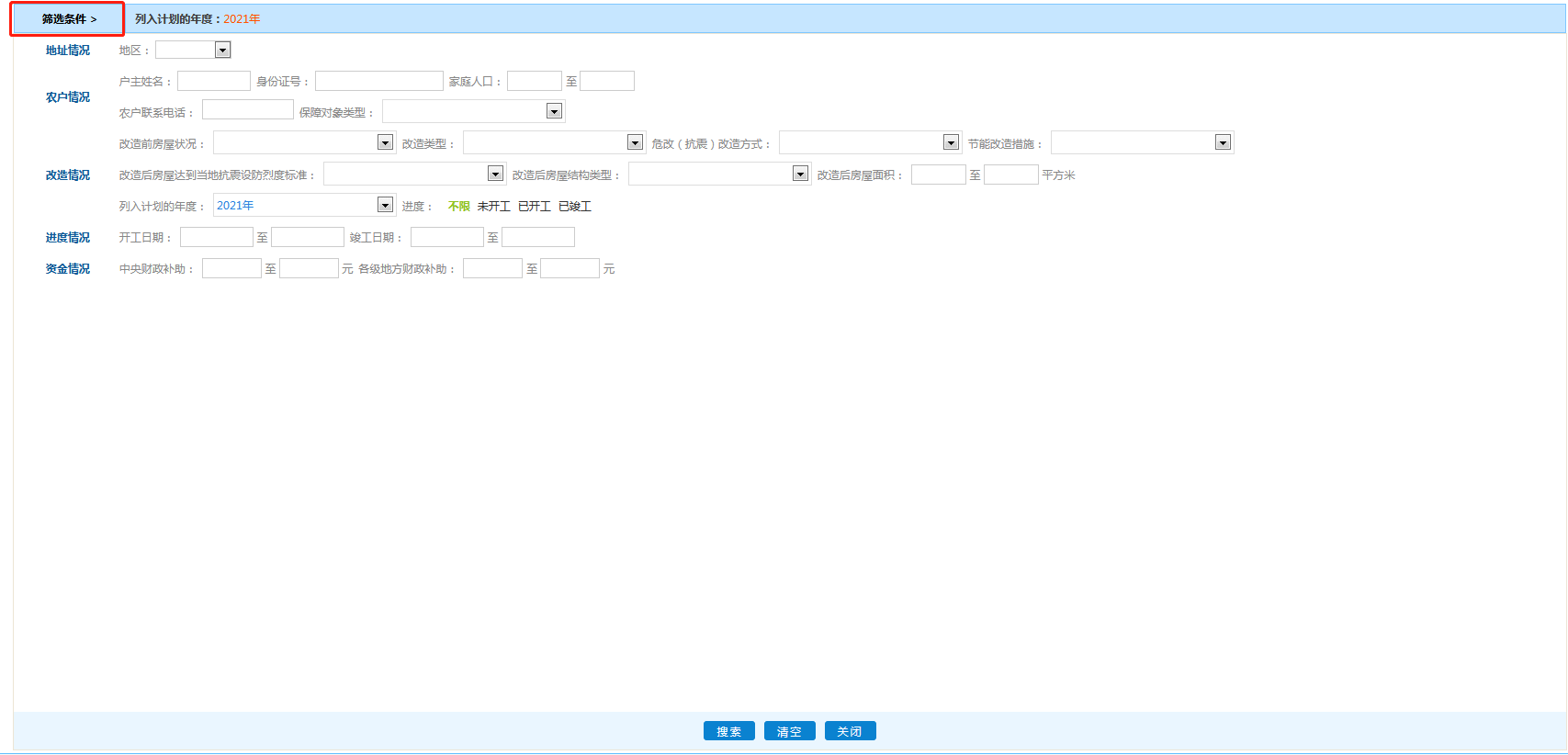 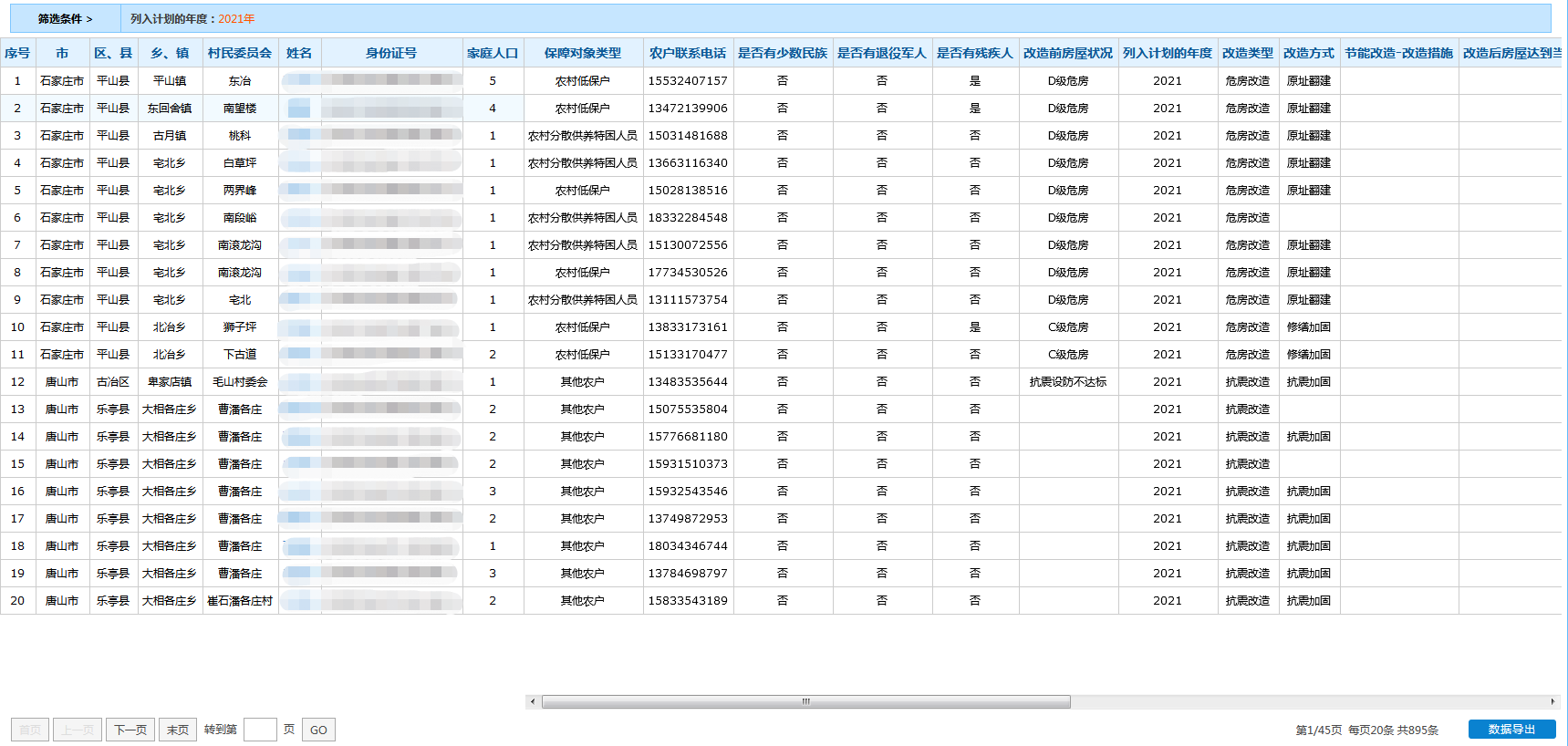 4进度月报表4.1进度填报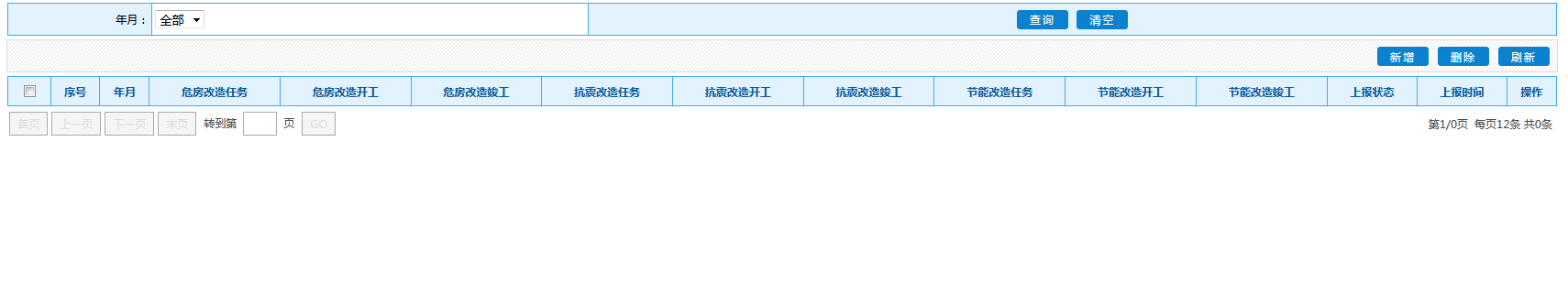 点击新增按钮，填写当前月度危房改造进度月报表。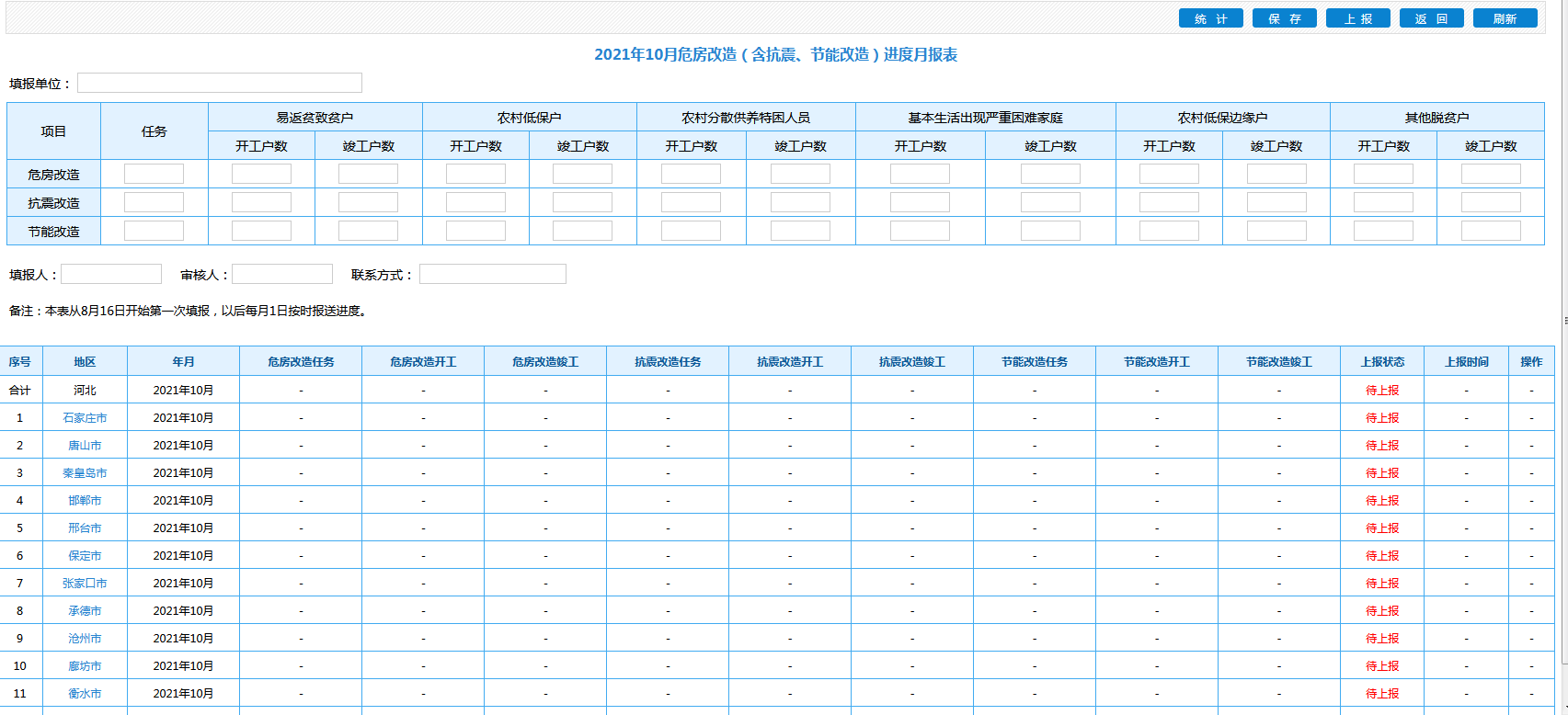 点击统计按钮，可统计下级部门上报的进度月报表（也可自行编辑保存），填写填报单位、填报人、审核人、联系方式后保存，点击上报按钮上报给上级管理部门。4.2 月报统计表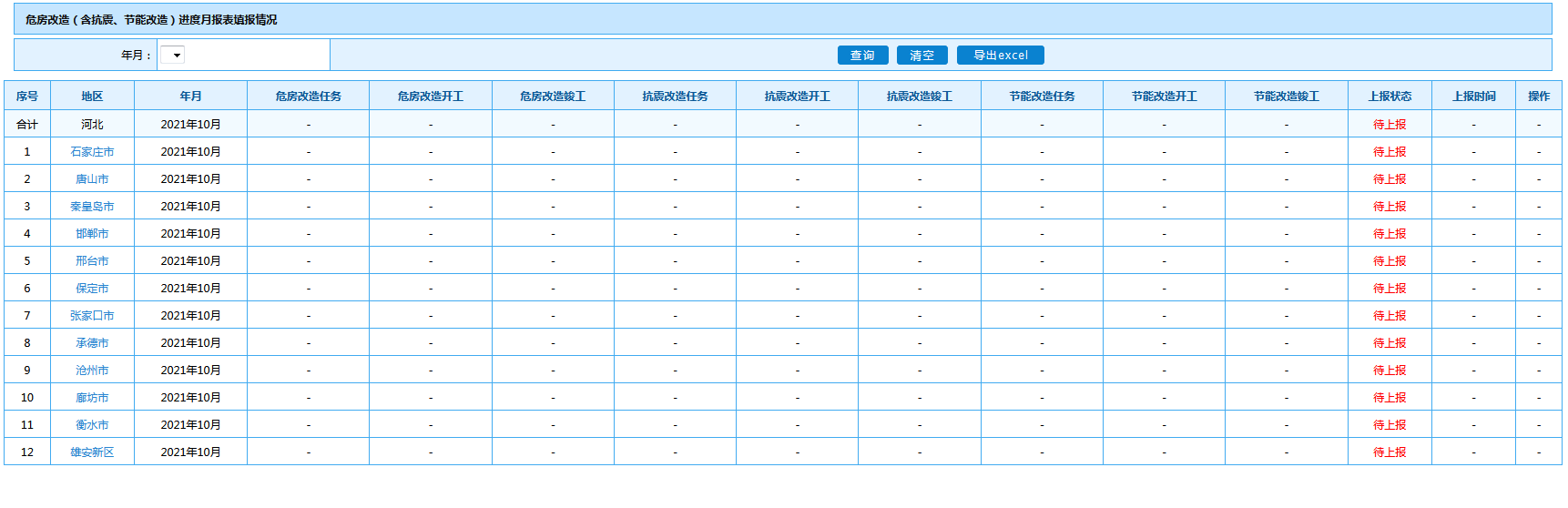 5指标分析和预警信息缺失情况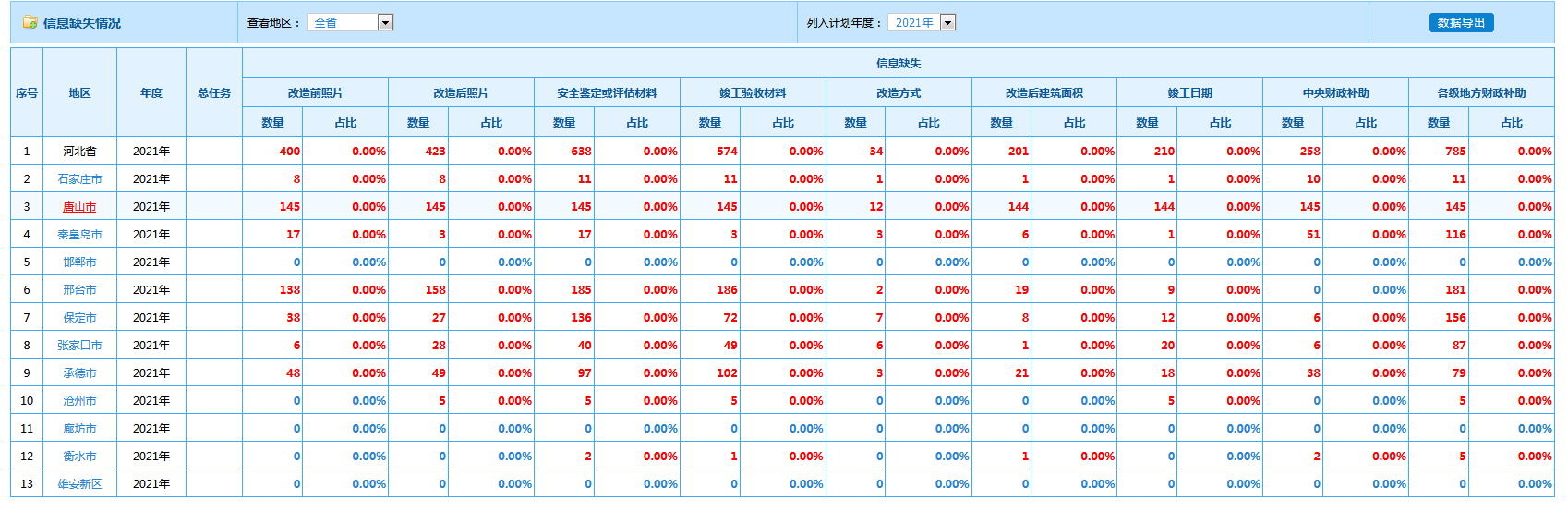 地区：点击蓝色地区名称可进去下一级内容：点击有链接数字可具体查看详细名单（如果数字不一样，说明当天有修改，第二天自动处理程序自动计算后显示正常）。6数据统计分析6.1 统计分析汇总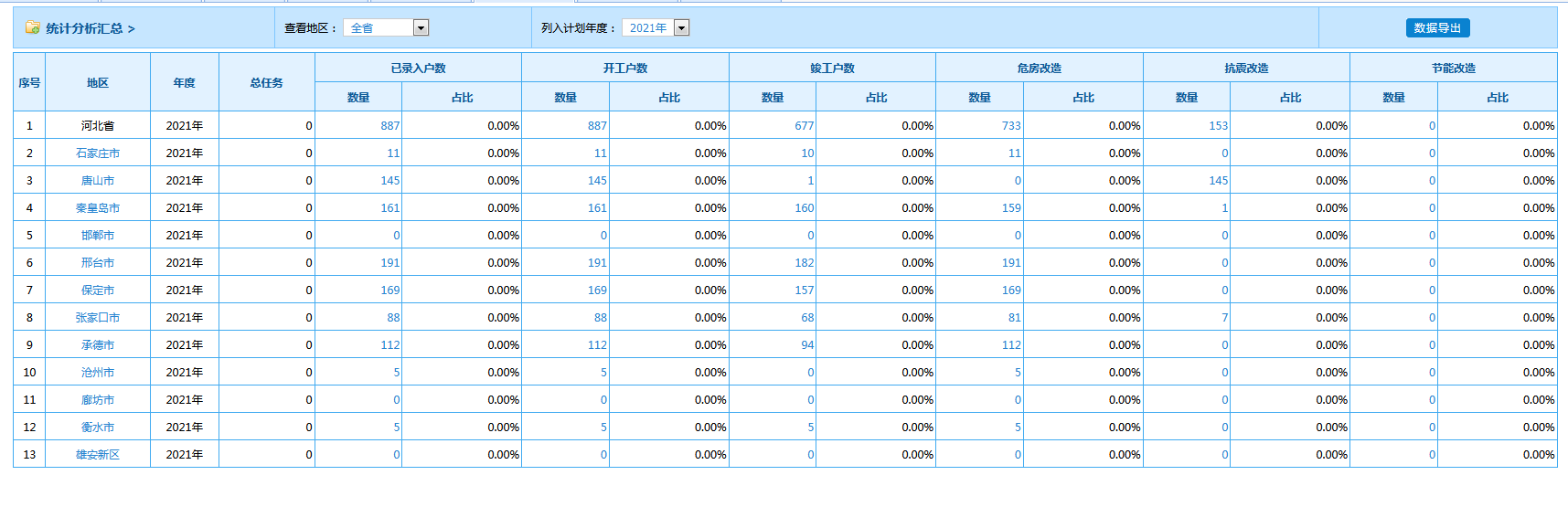 点击左上角“统计分析汇总”可选择指标项进行查询，查询结果显示在列表页。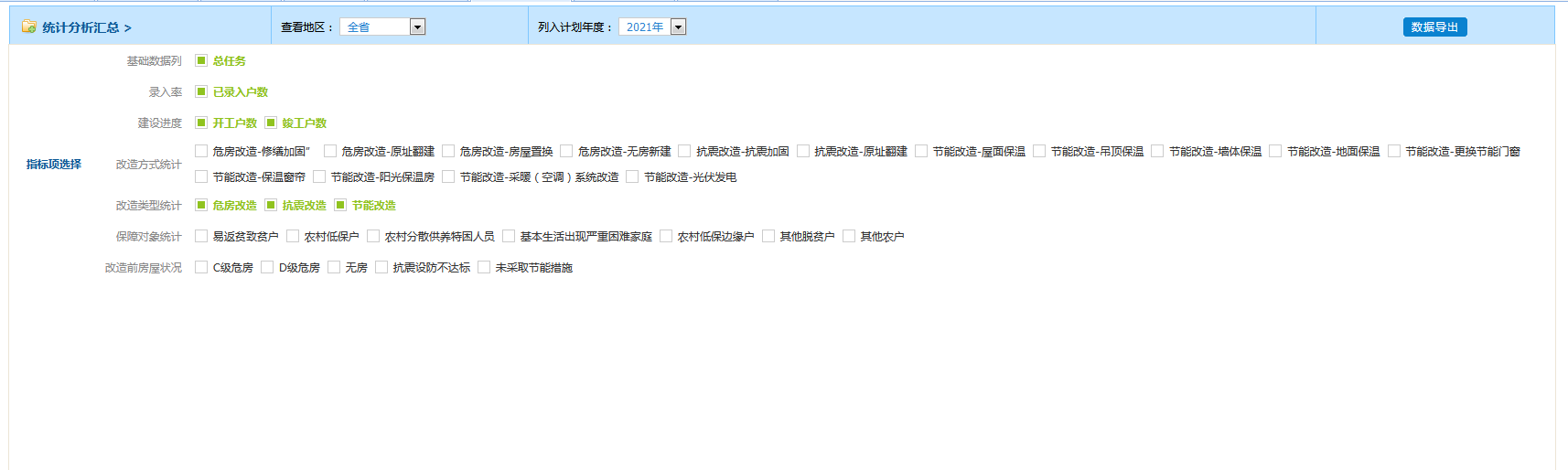 6.2 改造类型统计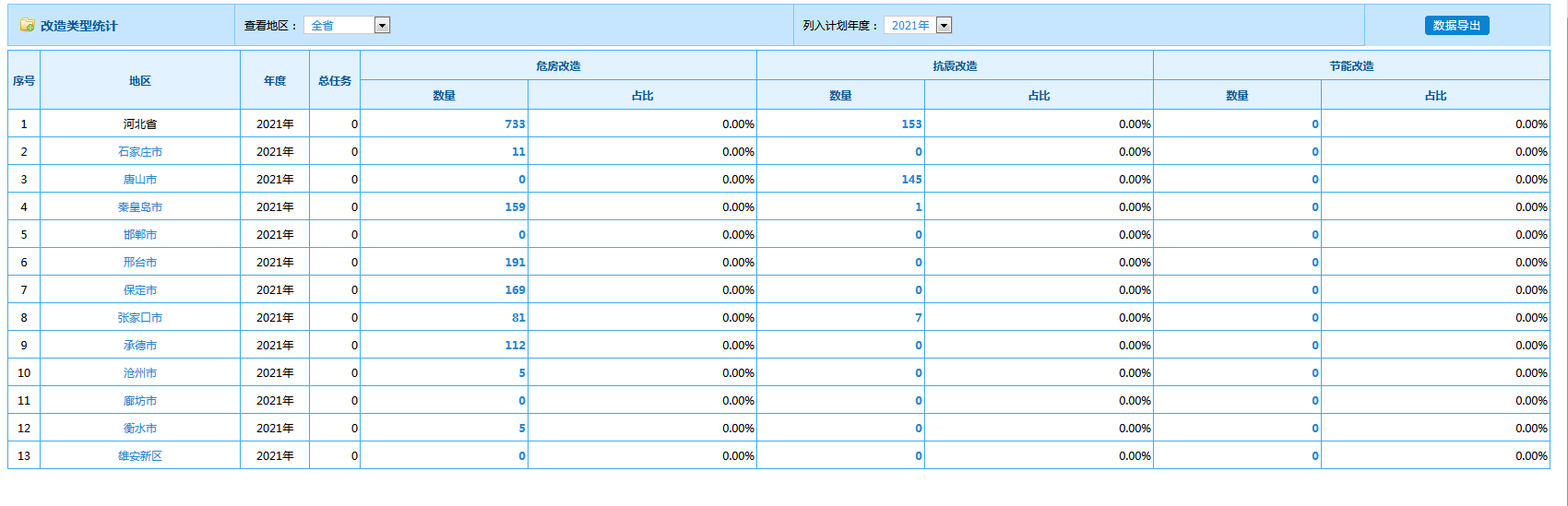 6.3 改造进度统计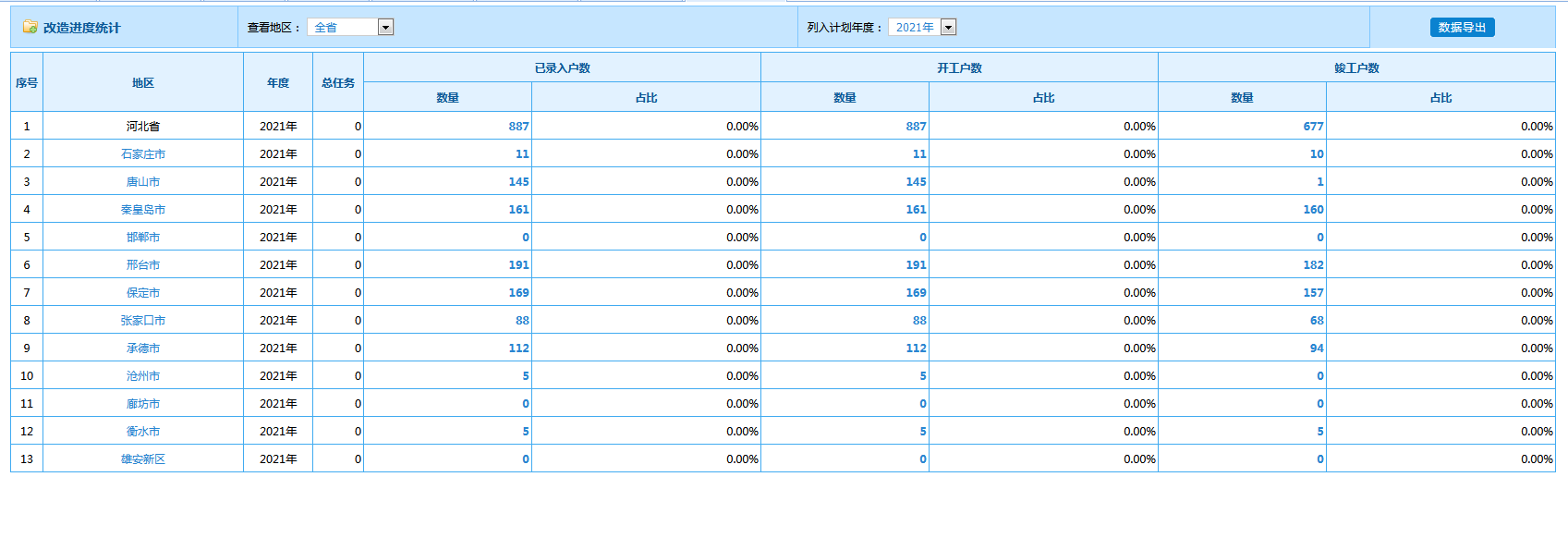 6.4保障对象统计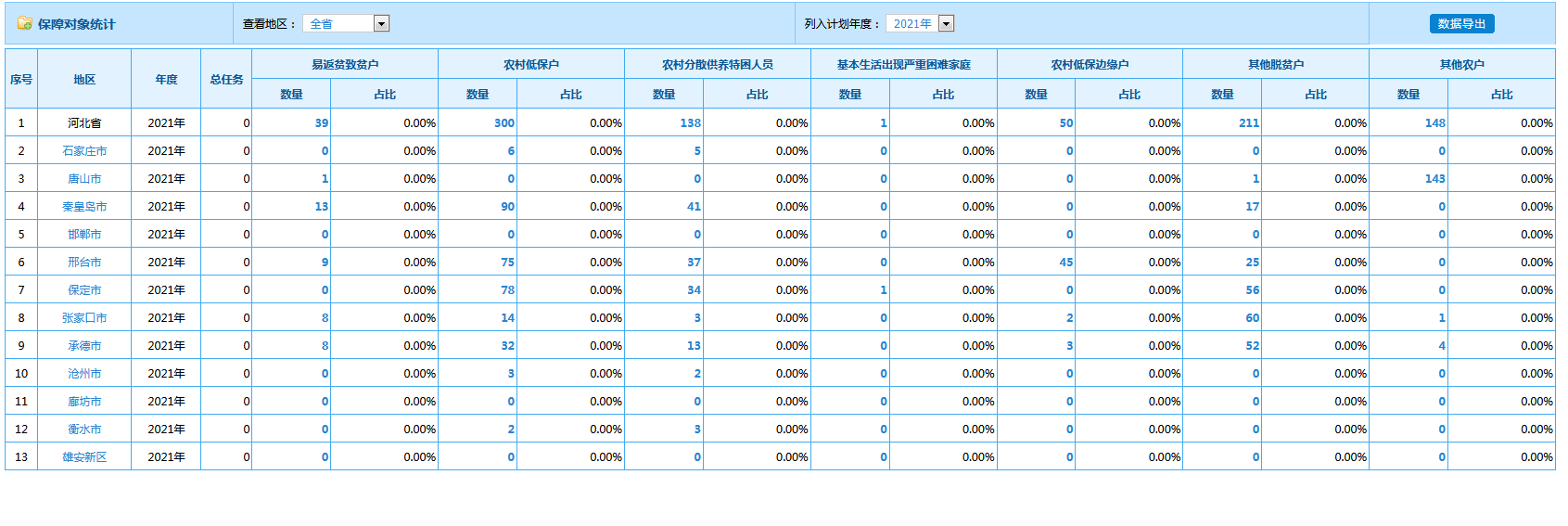 6.5改造方式统计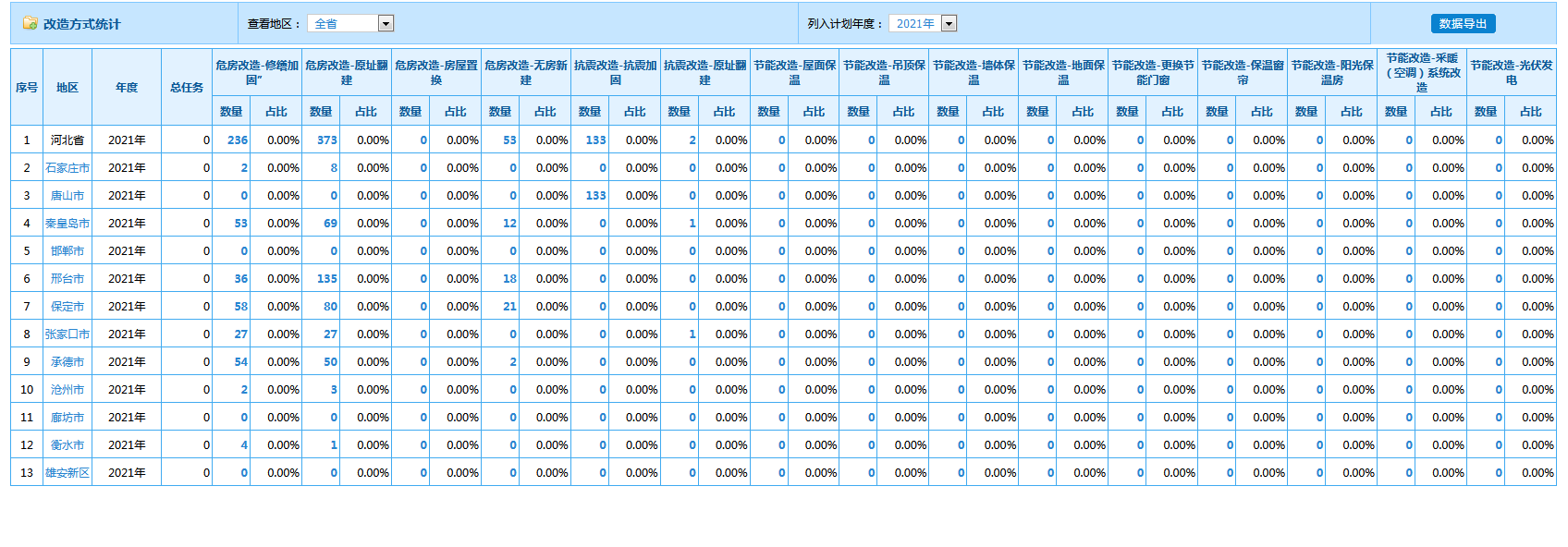 6.6 改造前房屋状况统计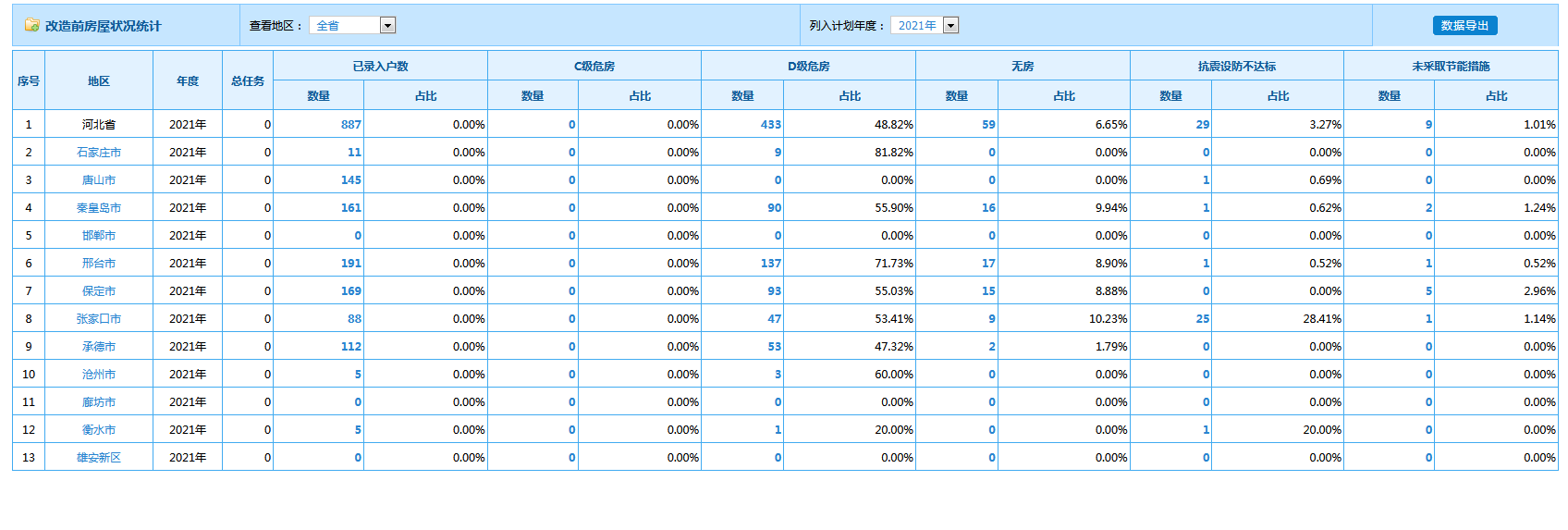 7系统功能菜单8.1计划任务管理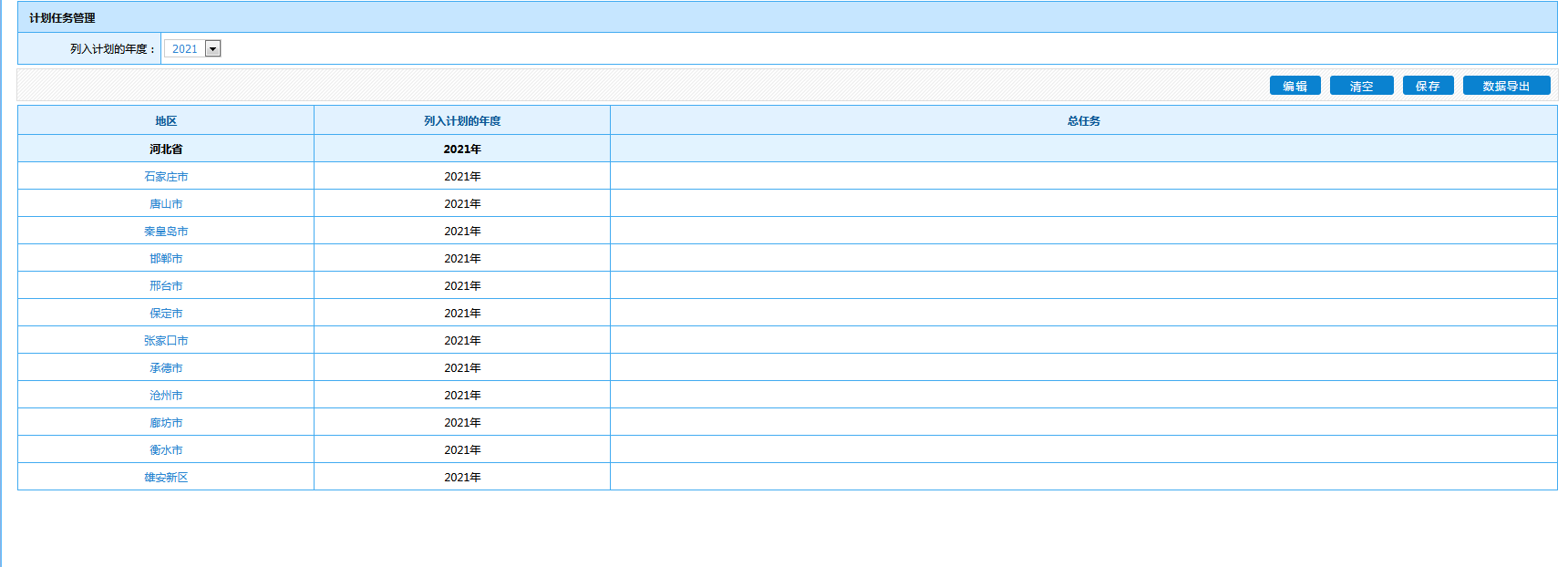 省、市、县管理账号，点击编辑按钮，填写总任务。点击保存按钮保存数据。8.2系统用户管理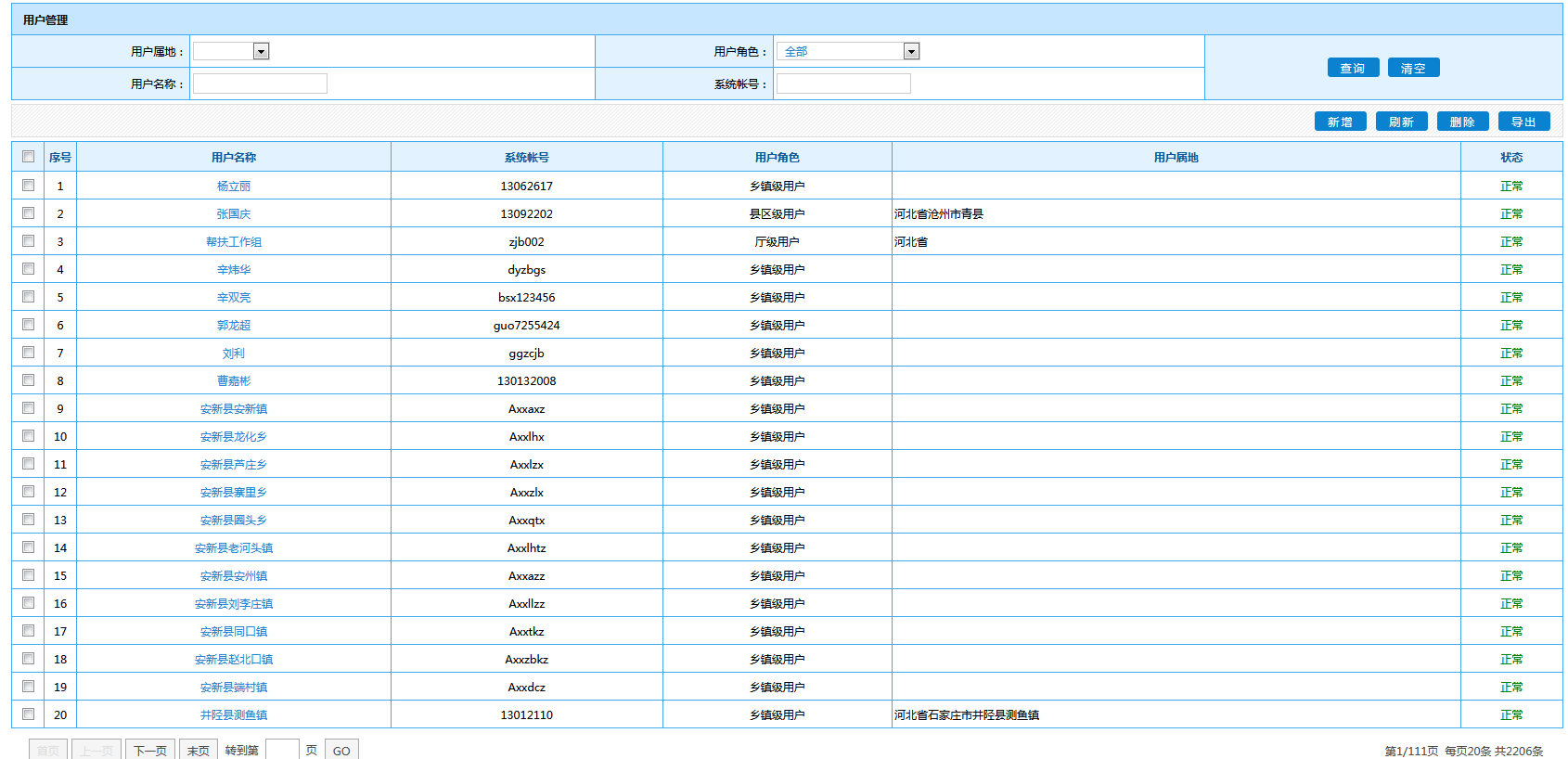 （1）用户为“脱贫攻坚三年行动农户档案信息检索系统”用户，因2021年之后系统使用国家统计局最新发布的行政区划，如果某账号无法关联2021年及以后危房改造模块，需要上级管理部门在此搜索系统账号并选择属地（没有属地的情况，请参考8.3新增属地）。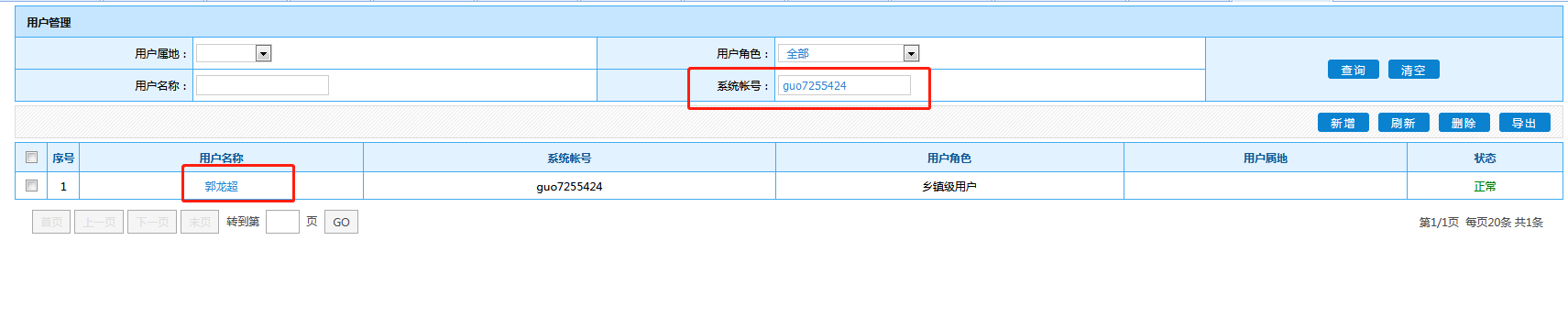 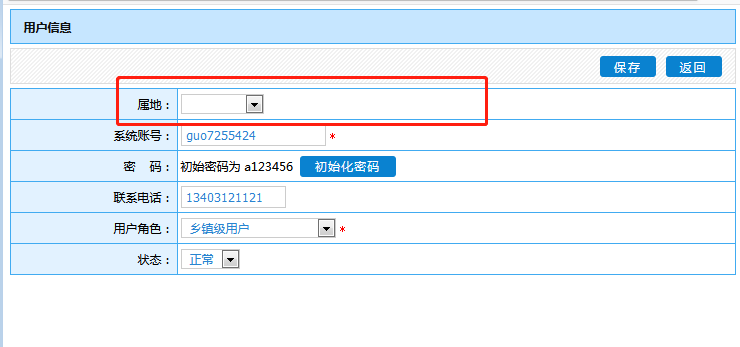 （2）新增用户（用户属地和用户角色必须对应）。用户名称为单位名称，用户名为登录账号，初始密码a123456。新增用户无法关联2020年及以前危房改造模块，需上级管理部门在2020年模块用户管理页面搜索系统账号并选择属地（没有属地的情况，请参考8.3对应2020年模块新增属地）。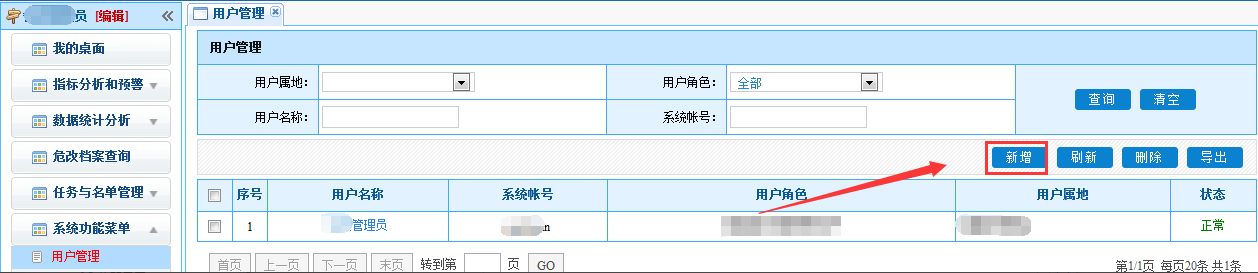 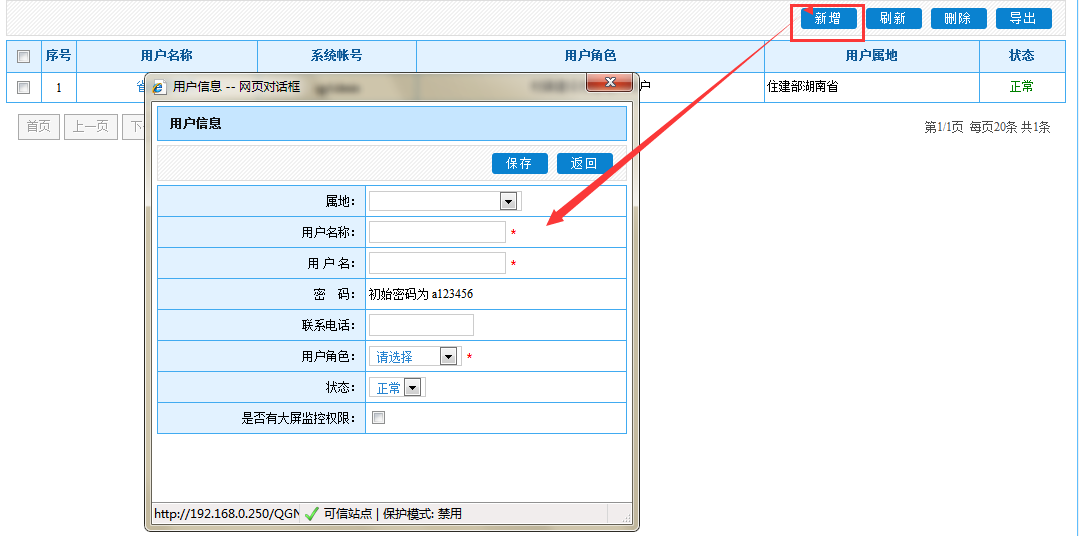 8.3行政区划管理点击添加子级链接到需要添加的对应市、县、镇、村页面。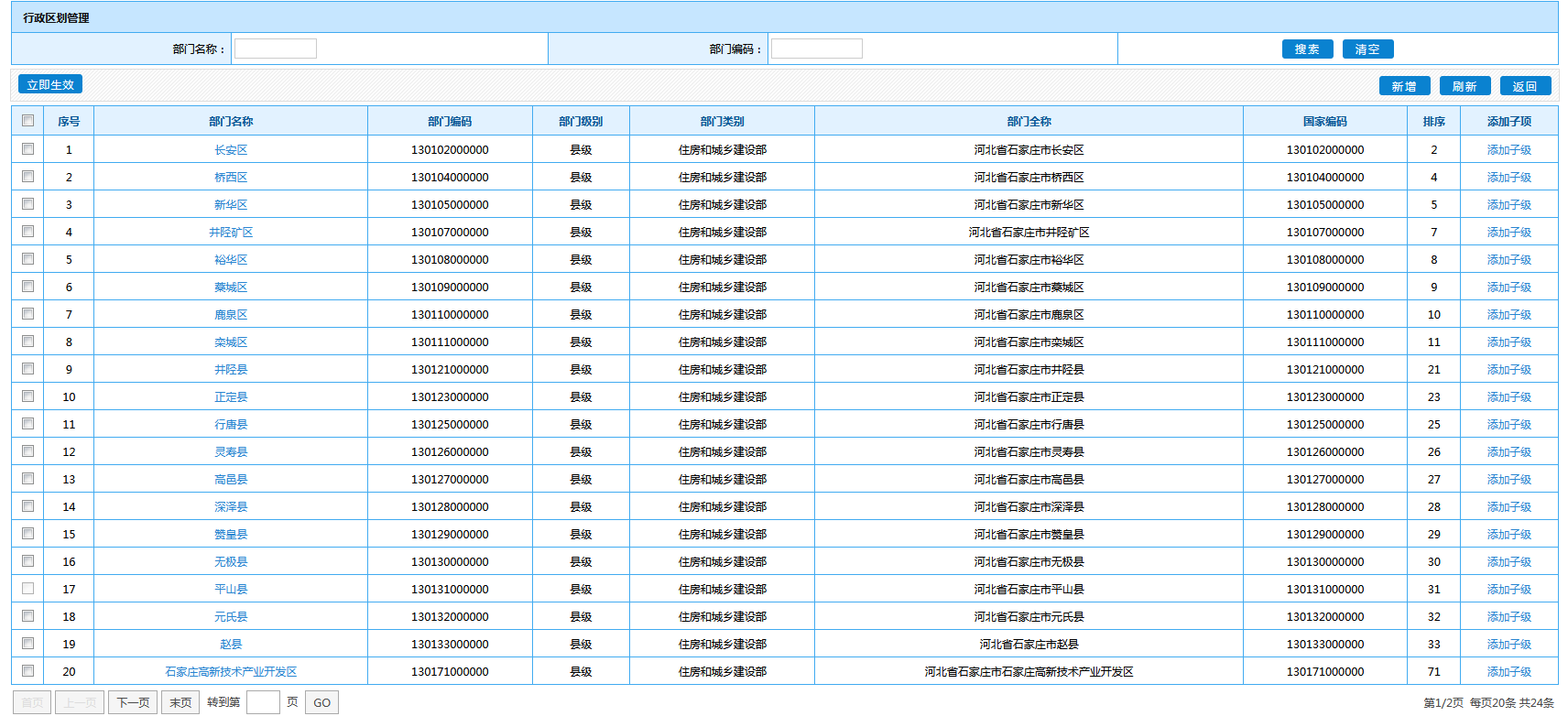 点击新增按钮添加属地，填写部门名称，点击保存按钮，返回列表后点击左上角立即生效按钮。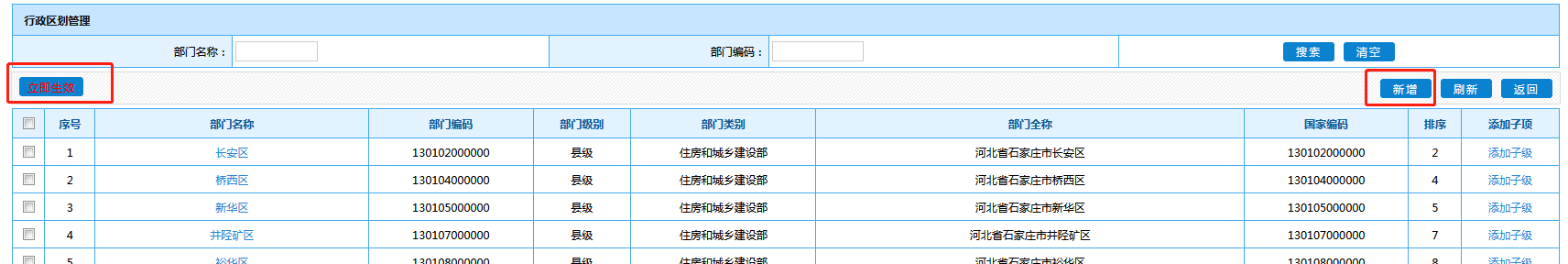 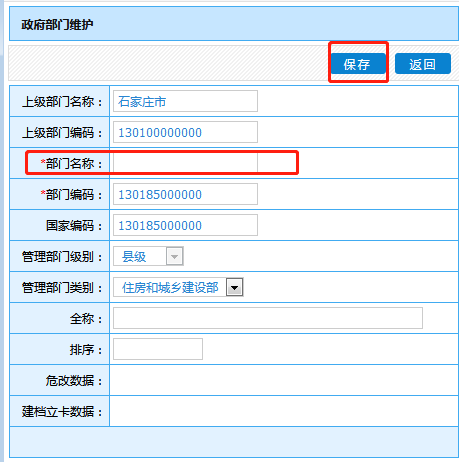 